АКТобщественной проверкив рамках проведения системного и комплексного общественного контроля, 
проведен общественный мониторинг качества содержания автомобильных и пешеходных дорог в микрорайоне Юбилейный по улице Комитетский лесСроки проведения общественного контроля: 05.12.2019 г.Основания для проведения общественной проверки: план работы Общественной палаты г.о. Королев.Форма общественного контроля: мониторингПредмет общественной проверки - мониторинг качества содержания автомобильных и пешеходных дорог в микрорайоне микрорайона Юбилейный.Состав группы общественного контроля:- Белозерова Маргарита Нурлаяновна, и.о.заместителя председателя комиссии «по ЖКХ, капитальному ремонту, контролю за качеством работы управляющих компаний, архитектуре, архитектурному облику городов, благоустройству территорий, дорожному хозяйству и транспорту»;- Якимова Варвара Владиславовна - член комиссииС первым декабрьским снегопадом на улицах города появились снежные заносы и наледь. Освободить город от снега вышла уборочная техника, дорожные рабочие и дворники. Мониторинг, проведенный Общественной палатой, по адресу Комитетский лес, дом 15 показал, что все автомобильные и пешеходные дороги придомовых территорий очищены от снега и наледи. Затруднений на этих участках при движении автотранспорта и пешеходов не возникало. По данным проверки составлен АКТ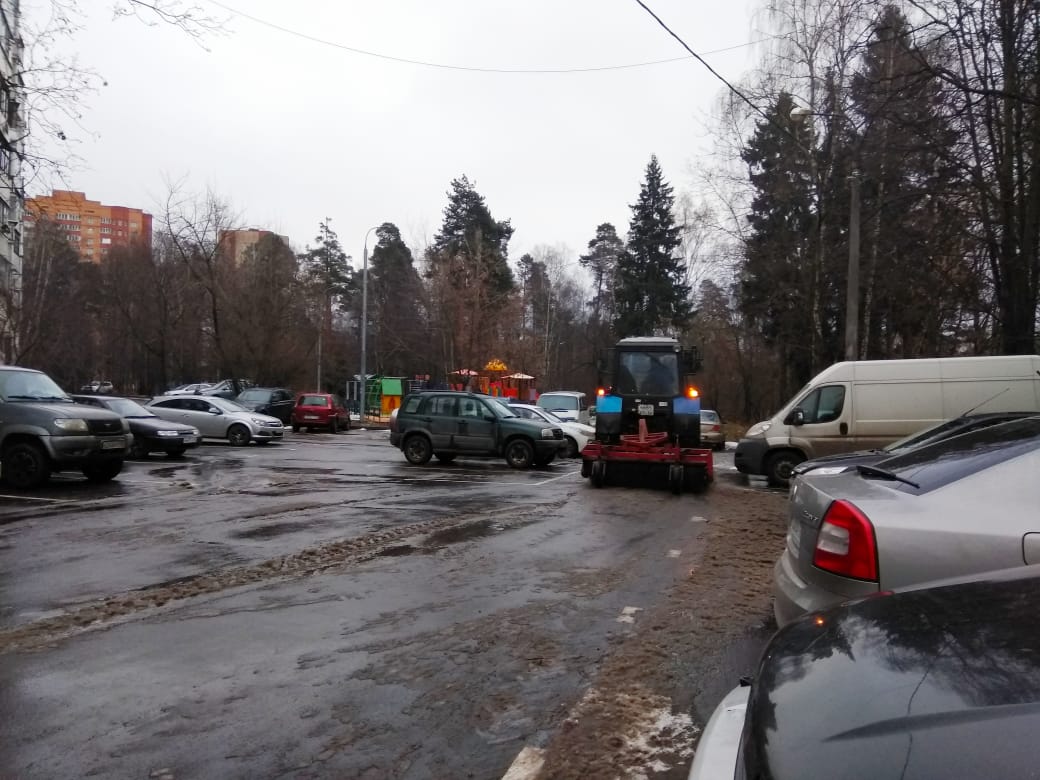 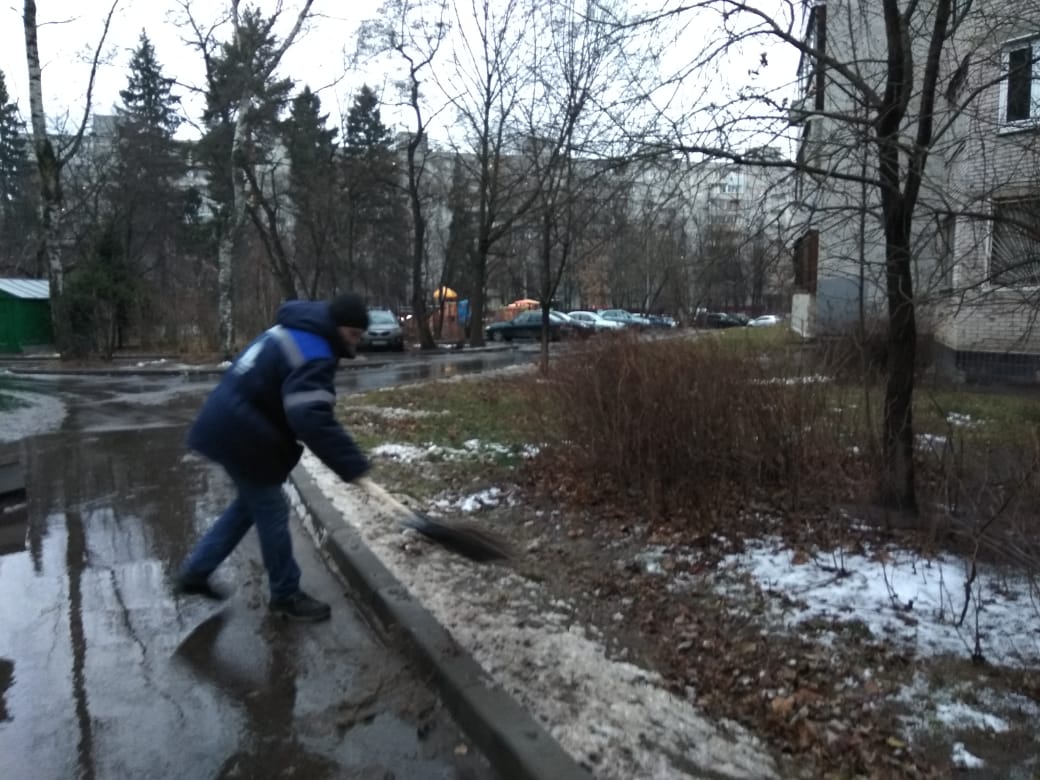 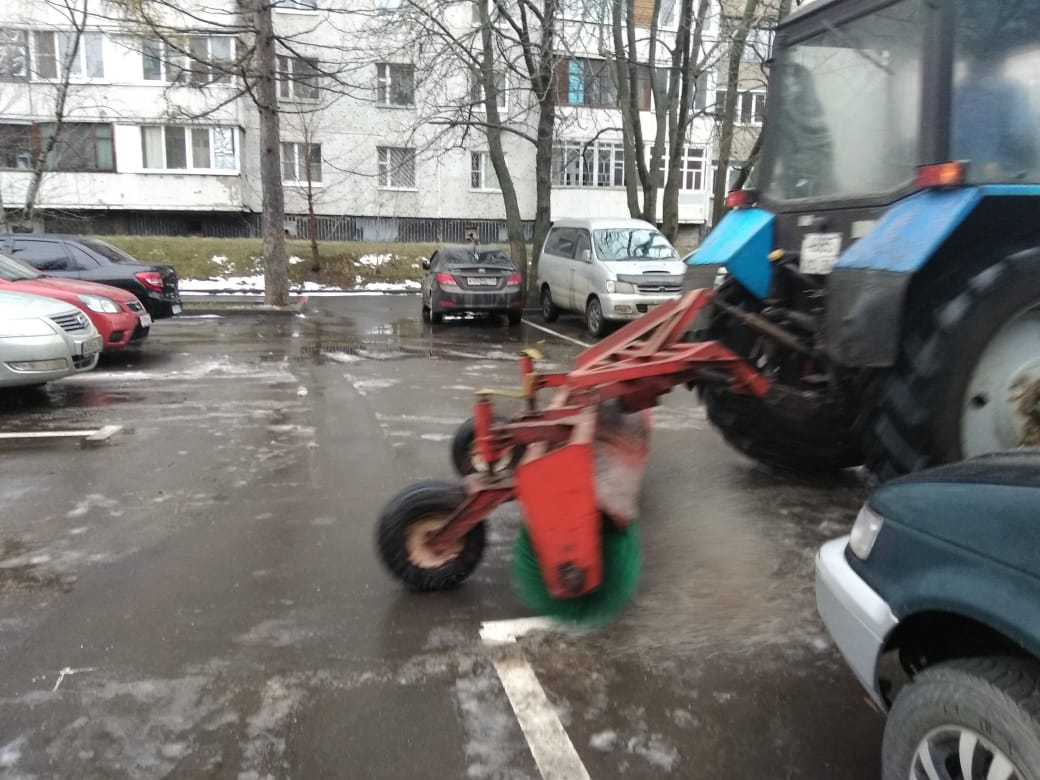 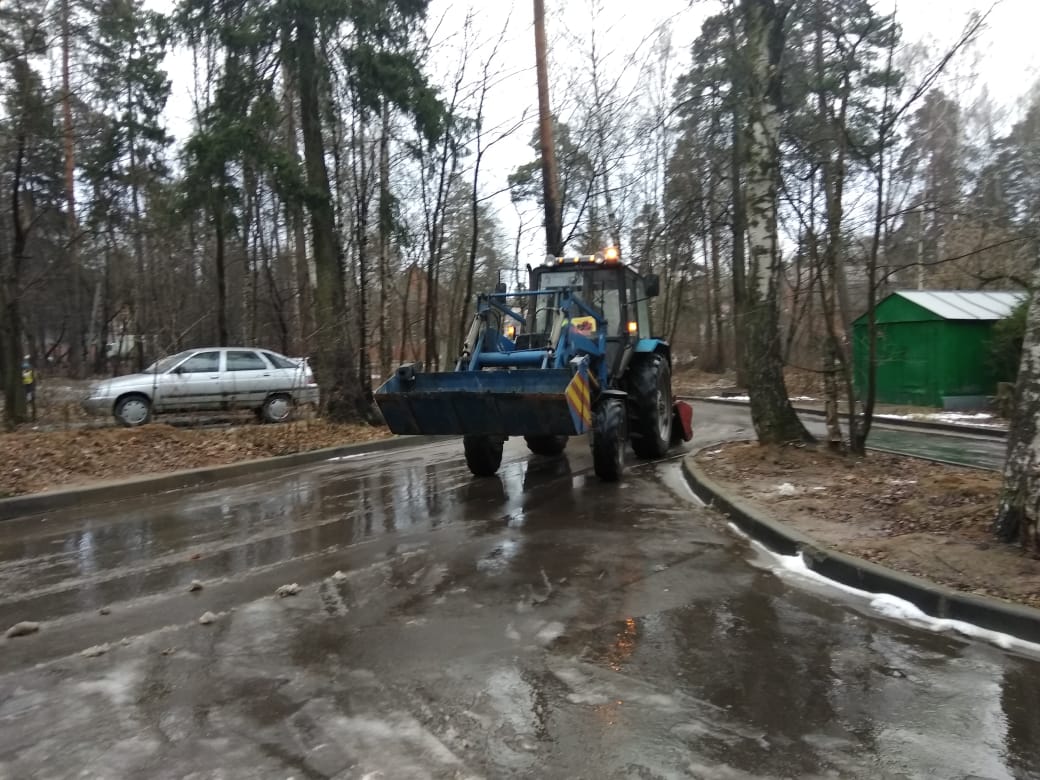 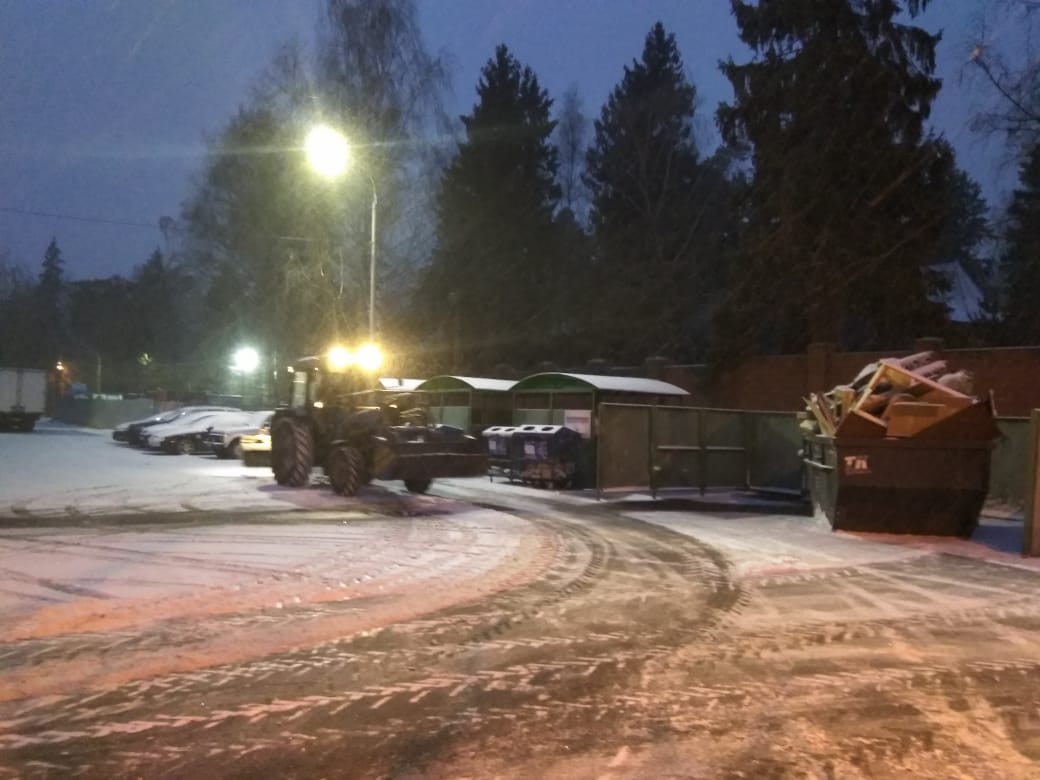 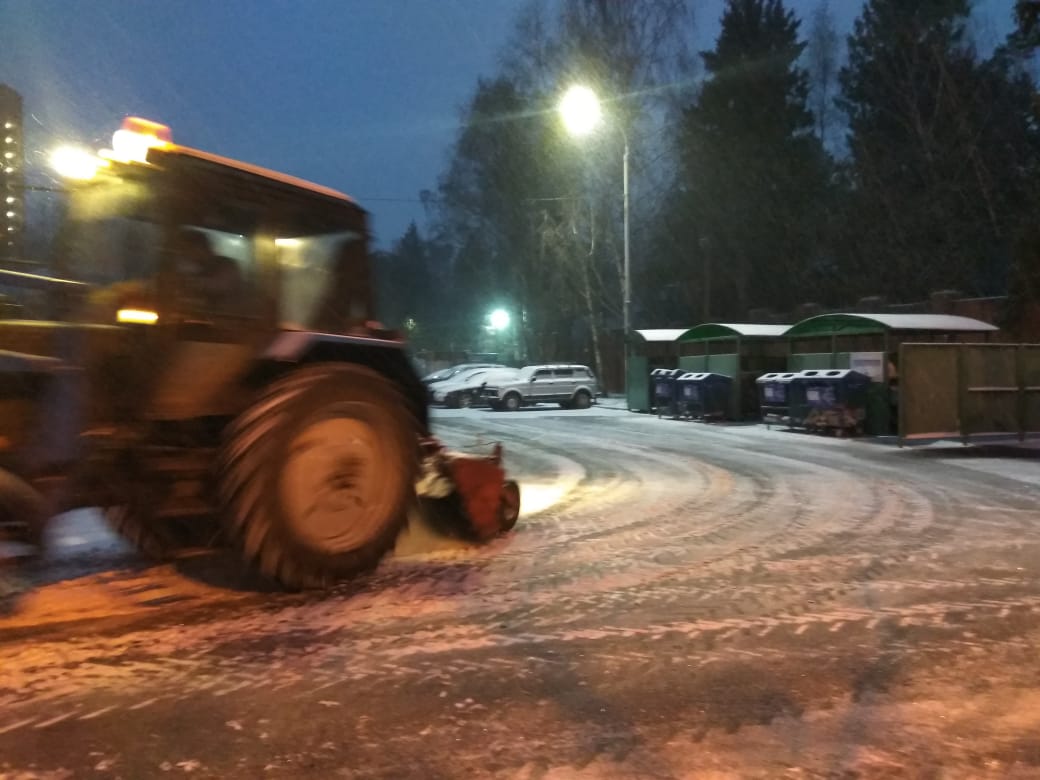 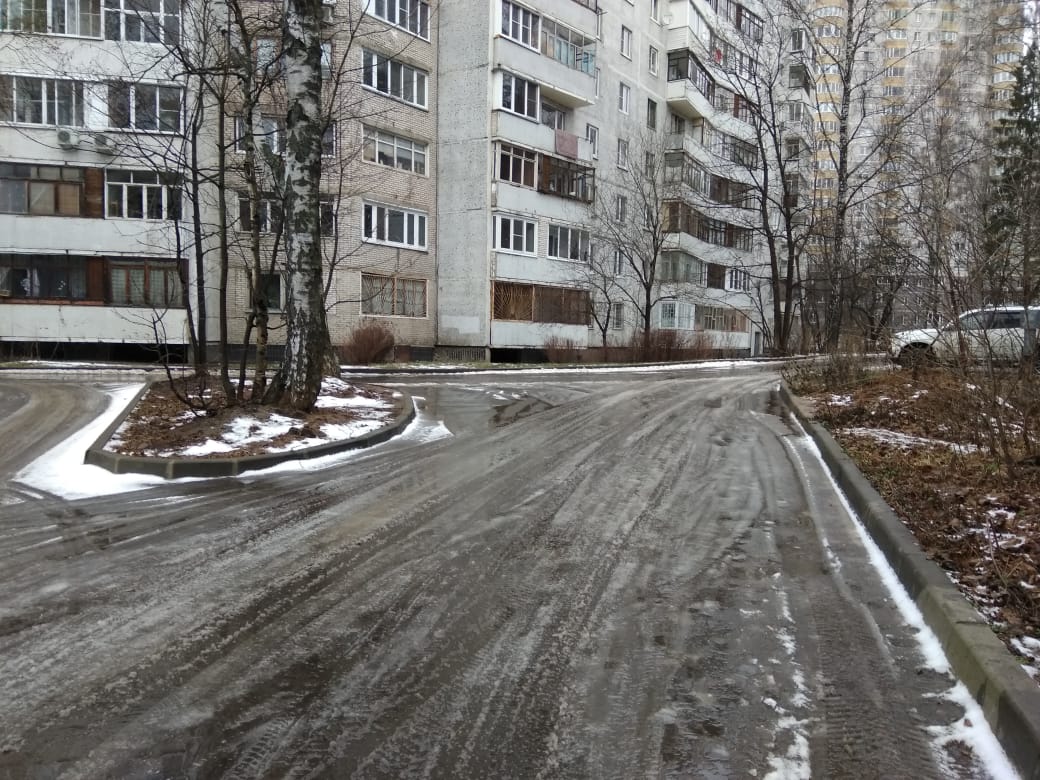 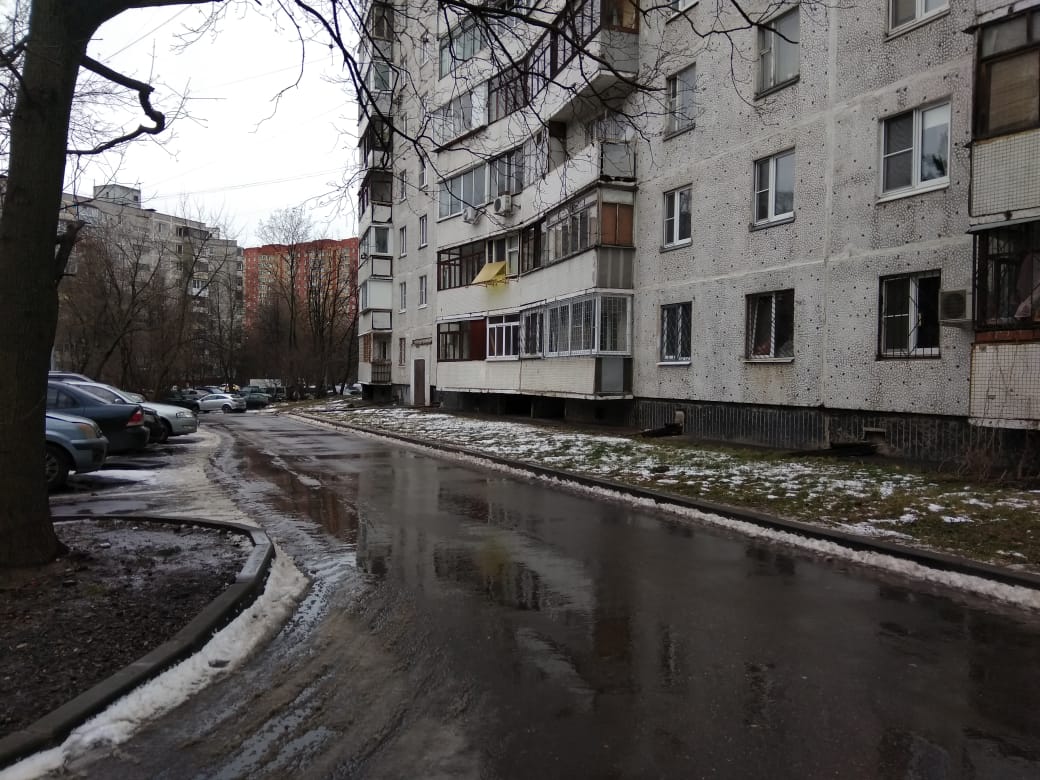 «УТВЕРЖДЕНО»Решением Совета Общественной палаты г.о. Королев Московской областиот 10.12.2019 протокол № 24И.о. председателя комиссии «по ЖКХ, капитальному ремонту, контролю за качеством работы управляющих компаний, архитектуре, архитектурному облику городов, благоустройству территорий, дорожному хозяйству и транспорту» Общественной палаты г.о.Королев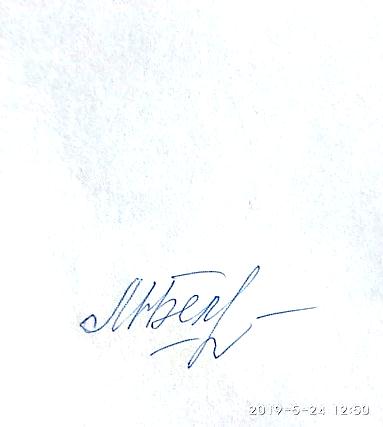 М.Н.Белозерова